Announcements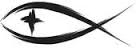 Meetings & EventsWednesday, March 17th												SWAT after Lenten ServiceSaturday, March 20th												Youth Assemble Hygiene KitsWednesday, March 24th												Council after Lenten ServiceATTENDANCE SHEETS	Please remember to fill out the attendance sheet you will find in your bulletin and leave it on the pew when you leave today.  The elders will collect them after the service.TWO SERVICES FOR EASTER	The Board of Elders has decided we will have TWO Easter Sunday services this year in an effort to keep our social distancing for worship.  There will be an early service at 8:30am and a second service at 10:30am.  There will not be a sign-up sheet to attend, but we would strongly encourage everyone to consider going to the 8:30am service this Easter.  We generally see an increase in worship attendance for Easter and there would be no practical way to seat an additional 40 people in worship and keep social distancing in place without two services.  Many people whom we anticipate coming to Easter this year will likely not have worshipped with us on a regular basis and may be completely unfamiliar with masks and social distancing for worship.  If you have concerns about overcrowding for Easter, we recommend you plan to attend the early 8:30am service this year as we expect there will be a smaller crowd at this service.STEWARDSHIP CORNEREphesians 2:10 – “For we are his workmanship, created in Christ Jesus for good works, which God prepared beforehand, that we should walk in them.”  Even the good we do in this world is a gift from God, prepared beforehand for us to do.  And this too is a gift!  For isn’t doing good also a good thing for the one who does it?  So from first to last, from the Lord’s free salvation given to us to the good works He’s prepared for us to walk in, it is all a gift of God’s grace.GREETERS FOR WORSHIP	Our greeters are special people.  We feel that they should have the choice of greeting or not at this time of Covid-19.  We need to keep everyone safe.  If you are uncomfortable greeting at this time, please contact Becky and let her know.SWAT MEETING	SWAT will meet briefly this Wednesday, March 17th following the Lenten service.  Please stay after the service for a brief meeting.LWML ZONE RALLY	With the pandemic still in effect, the LWML Spring Rally has been canceled for April.  The Lighthouse Zone LWML may attempt a meeting later this spring if conditions allow.  Please contact Lynne Gatz (517) 262-6220 if you have any questions.THRIVENT CHOICE DOLLARS	A reminder to those of you with Thrivent Choice Dollars, you must contact Thrivent before March 31st if you want to donate those dollars to the church.  You may either go online at Thrivent.com or call them at 1-800-847-4836.CHRISTIAN TEACHER NEEDED AT TRINITY MANISTEE	Trinity Lutheran School in Manistee is seeking a committed Christian teacher to lead and inspire a small, combined classroom of 3rd, 4th, and 5th graders.  This is a full-time or could possibly be a part-time position assisted by an instructional aide.  Candidates should possess a teaching license, have previous experience in the classroom, and have a passion for sharing their faith in Jesus.  The school has been a part of the community for 150 years and is looking for someone who will not only help to continue that tradition, but will also grow along with us as we reach out and serve into the next generation.  Please send inquiries or questions about this position to Tina Fisk, Principal at tfisk@trinitymanistee.com.MEMORIALS FOR PETE & LORRAINE LUTZHarlan & Kathleen MeisterJerry & Loretta SleemanMEMORIAL FOR MARGARET MEACHUMSam & Marti SomselMEMORIAL FOR GERALD MEISTERHarlan & Kathleen MeisterLWML 2021 CONVENTION	It’s not too early to be thinking about the LWML 2021 Convention which is being planned for Thursday, June 24 through Sunday, June 27 in Lexington, Kentucky.  The theme for this year’s convention is “Running the Race…..Looking to Jesus”.  Special convention room rates are available through May 26th.  Please check out their website at www.lwml.org/2021-convention for more information.2020 ANNUAL REPORT	You will find copies of the 2020 Annual Report with highlights from all of the boards, groups and leaders of the congregation on the ledge by the entrance doors.  You are welcome to take a copy for your household as you leave today.  If we run out, we will make more for next Sunday.CHURCH PICTORIAL DIRECTORY	You will also find on the ledge by the entrance doors copies of our last church pictorial directory.  If your household is in need of one, you are welcome to take one as you leave today.ENDOWMENT FUND NEWS	The Endowment Board met this past week and set some broad spending priorities for 2021.  Without knowing exactly what size of loan we might need for the building addition, the board has set aside $6,000 for matching gifts to help fund the repayment of a loan.  The board also set aside $10,000 to support people attending school to become professional church workers.  That leaves us with roughly $13,000 in 2021 to provide for other grants and secular scholarships.  If you have an interest in submitting a grant or applying for a scholarship, the forms are on the ledge near the church entrance doors.  A reminder to those applying for scholarships that this year, the board WILL NOT be acting on scholarship applications until October.THANK YOU	St. Joseph’s Food Pantry is very appreciative of our support of their ministry to the community.  We are one of the largest supporters in terms of the amount of food they receive each month.  Thank you and please continue to bring your non-perishable food items to the church.FLOWERS FOR EASTER	Please look at the insert in today’s bulletin for information about Easter flowers.  We greatly appreciate your help and hope you will assist us in making the sanctuary beautiful for Easter Sunday.SERVING THIS MONTH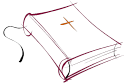 Greeters: John & Janet KlineAltar Guild: Rodney & Jerilyn SchimkeSERVING TODAY						SERVING NEXT WEEK 3/21/2021Pastor:  Rev. Jacob Sherry				Pastor:  Rev. Jacob SherryElder:  Ted Bromley						Elder:  Steve MyersAccomp:  Natalie Fisk						Accomp:  Natalie FiskAcolyte:  Aubry LeSarge					Acolyte:  Aleah BlackmoreReader:  Diane Hanson					Reader:  PastorATTENDANCE: 3/7/2021WORSHIP: 66				BIBLE STUDY: 7FIRST FRUITS TRACKER WEEK ENDING:  3/7/2021Offering Receipts:		$4,862.00				YTD Budget Receipts:	$29,705.00Weekly Budget Needs:	$2,766.27				YTD Budget Needs:		$28,017.50Lenten Season and Holy Week ServicesSun.,	Mar. 14th			Sunday Service w/Communion						10:30amWed.,	Mar. 17th			Lenten Service #4										7:00pmSun.,	Mar. 21st			Sunday Service											10:30amWed.,	Mar. 24th			Lenten Service #5										7:00pmSun.,	Mar. 28th			Palm Sunday Service w/Communion				10:30amThu.,	Apr. 1st				Maundy Thursday Service w/Communion		7:00pmFri.,	Apr. 2nd				Good Friday Service										7:00pmSun.,	Apr. 4th				Easter Sunday Service w/Communion				8:30am								Easter Sunday Service w/Communion				10:30am